St Devenick’s Rising 5’s – Registration FormChild’s DetailsChild’s DetailsChild’s DetailsChild’s DetailsName:Name:Date of BirthDate of BirthDate of BirthDate of BirthAddress:Address:GenderGenderGenderGenderM / FNationality:Nationality:Nationality:Nationality:Postcode:Postcode:First Language:First Language:First Language:First Language:Parent/Guardian DetailsParent/Guardian DetailsParent/Guardian DetailsParent/Guardian DetailsParent/Guardian DetailsParent/Guardian DetailsParent/Guardian DetailsParent/Guardian DetailsParent/Guardian DetailsName:Name:Name:Name:Name:AddressAddressAddressAddressAddress(If different (If different (If different (If different (If different from above)from above)from above)from above)from above)Tel (Home)Tel (Home)Tel (Home)Tel (Home)Tel (Home)Tel (Work)Tel (Work)Tel (Work)Tel (Work)Tel (Work)Mobile:Mobile:Mobile:Mobile:Mobile:Email:            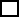 Email:            Email:       Email:       Email:       Please indicate which email address(es) you would like information sent to by ticking relevant box(es)Please indicate which email address(es) you would like information sent to by ticking relevant box(es)Please indicate which email address(es) you would like information sent to by ticking relevant box(es)Please indicate which email address(es) you would like information sent to by ticking relevant box(es)Please indicate which email address(es) you would like information sent to by ticking relevant box(es)Please indicate which email address(es) you would like information sent to by ticking relevant box(es)Please indicate which email address(es) you would like information sent to by ticking relevant box(es)Please indicate which email address(es) you would like information sent to by ticking relevant box(es)Please indicate which email address(es) you would like information sent to by ticking relevant box(es)Please indicate which email address(es) you would like information sent to by ticking relevant box(es)Doctor’s DetailsDoctor’s DetailsDoctor’s DetailsDoctor’s DetailsEmergency Contact Details (other than Guardian)Emergency Contact Details (other than Guardian)Emergency Contact Details (other than Guardian)Emergency Contact Details (other than Guardian)Emergency Contact Details (other than Guardian)Name:Name:Name:Name:Address:Address:Relationship:Relationship:Address:Address:Tel:Tel:Tel:Tel:Health Visitor InformationHealth Visitor InformationHealth Visitor InformationHealth Visitor InformationHealth Visitor InformationHealth Visitor InformationHealth Visitor InformationHealth Visitor InformationHealth Visitor InformationNameNameTel:Tel:Allergies /Dietary requirements/ Additional NeedsAllergies /Dietary requirements/ Additional NeedsAllergies /Dietary requirements/ Additional NeedsAllergies /Dietary requirements/ Additional NeedsAllergies /Dietary requirements/ Additional NeedsAllergies /Dietary requirements/ Additional NeedsAllergies /Dietary requirements/ Additional NeedsAllergies /Dietary requirements/ Additional NeedsAllergies /Dietary requirements/ Additional NeedsDetails:Please give details of other Nurseries/Groups your child goes to, or will go to during their time at Playgroup:Please give details of other Nurseries/Groups your child goes to, or will go to during their time at Playgroup:Please give details of other Nurseries/Groups your child goes to, or will go to during their time at Playgroup:Please give details of other Nurseries/Groups your child goes to, or will go to during their time at Playgroup:Please give details of other Nurseries/Groups your child goes to, or will go to during their time at Playgroup:Please give details of other Nurseries/Groups your child goes to, or will go to during their time at Playgroup:Please give details of other Nurseries/Groups your child goes to, or will go to during their time at Playgroup:Please give details of other Nurseries/Groups your child goes to, or will go to during their time at Playgroup:Please give details of other Nurseries/Groups your child goes to, or will go to during their time at Playgroup:Where did you hear about us:  Playgroup   Recommendation   Previous child   Website   Poster  Facebook    Word of Mouth    Other ____________________________________Where did you hear about us:  Playgroup   Recommendation   Previous child   Website   Poster  Facebook    Word of Mouth    Other ____________________________________Where did you hear about us:  Playgroup   Recommendation   Previous child   Website   Poster  Facebook    Word of Mouth    Other ____________________________________Where did you hear about us:  Playgroup   Recommendation   Previous child   Website   Poster  Facebook    Word of Mouth    Other ____________________________________Where did you hear about us:  Playgroup   Recommendation   Previous child   Website   Poster  Facebook    Word of Mouth    Other ____________________________________Where did you hear about us:  Playgroup   Recommendation   Previous child   Website   Poster  Facebook    Word of Mouth    Other ____________________________________Where did you hear about us:  Playgroup   Recommendation   Previous child   Website   Poster  Facebook    Word of Mouth    Other ____________________________________Where did you hear about us:  Playgroup   Recommendation   Previous child   Website   Poster  Facebook    Word of Mouth    Other ____________________________________Where did you hear about us:  Playgroup   Recommendation   Previous child   Website   Poster  Facebook    Word of Mouth    Other ____________________________________Preferred DaysTue    Thurs    Preferred DaysTue    Thurs    Preferred DaysTue    Thurs    Preferred Start DatePreferred Start DatePreferred Start DatePreferred Start DatePreferred Start DatePreferred Start DateI, having parental rights and responsibility towards the above named person understand that the above data is accurate.  By signing this form I agree to the playgroups privacy policy and understand that it is my responsibility to inform the playgroup of any changes to the information I have provided.I, having parental rights and responsibility towards the above named person understand that the above data is accurate.  By signing this form I agree to the playgroups privacy policy and understand that it is my responsibility to inform the playgroup of any changes to the information I have provided.I, having parental rights and responsibility towards the above named person understand that the above data is accurate.  By signing this form I agree to the playgroups privacy policy and understand that it is my responsibility to inform the playgroup of any changes to the information I have provided.I, having parental rights and responsibility towards the above named person understand that the above data is accurate.  By signing this form I agree to the playgroups privacy policy and understand that it is my responsibility to inform the playgroup of any changes to the information I have provided.I, having parental rights and responsibility towards the above named person understand that the above data is accurate.  By signing this form I agree to the playgroups privacy policy and understand that it is my responsibility to inform the playgroup of any changes to the information I have provided.I, having parental rights and responsibility towards the above named person understand that the above data is accurate.  By signing this form I agree to the playgroups privacy policy and understand that it is my responsibility to inform the playgroup of any changes to the information I have provided.I, having parental rights and responsibility towards the above named person understand that the above data is accurate.  By signing this form I agree to the playgroups privacy policy and understand that it is my responsibility to inform the playgroup of any changes to the information I have provided.I, having parental rights and responsibility towards the above named person understand that the above data is accurate.  By signing this form I agree to the playgroups privacy policy and understand that it is my responsibility to inform the playgroup of any changes to the information I have provided.I, having parental rights and responsibility towards the above named person understand that the above data is accurate.  By signing this form I agree to the playgroups privacy policy and understand that it is my responsibility to inform the playgroup of any changes to the information I have provided.NameNameNameNameNameRelationship to childRelationship to childRelationship to childRelationship to childSignatureSignatureSignatureSignatureSignatureDateDateDateDate